План работы преподавателя Лесько Ю. Я на период дистанционного обучения (с 09.11.2020 по 15.11.2020г.)(разработан на основе действующих учебных программ, с учетом возможности дистанционного обучения)ПрограммаКлассДатаОписаниеСсылкиРесурсСольфеджио109.11Понедельник10.11ВторникТема: Изучение элементов гаммы Соль мажор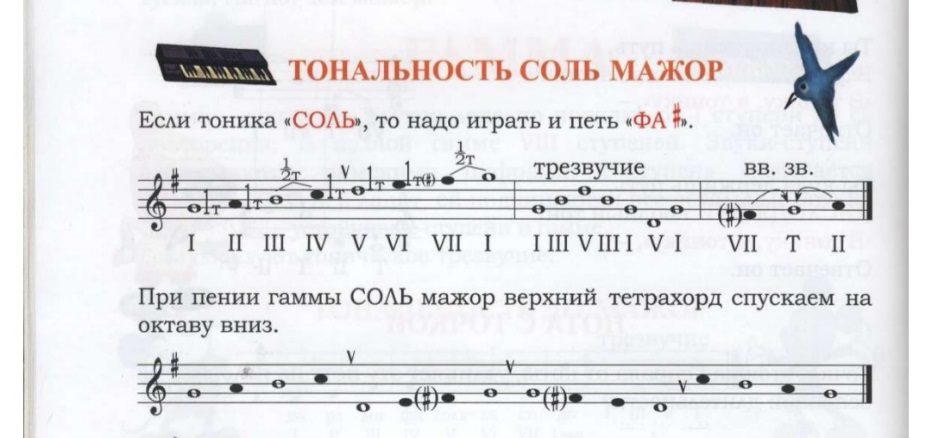 Переписать в тетрадь. Петь, играть.WhatsAp89514044265Эл.почта:adajio1983@mail.ruСлушание музыкиТема: Щелкунчик	1.	Вспоминаем известные сказки, сказочных персонажей2.	Щелкунчик – герой сказки Гофмана и балета Чайковского3.	Смотрим м/ф «Щелкунчик» (советс.) и слушаем пьесы:-  Чайковский «Танец феи Драже»- Чайковский танец «Щелкунчика»-  Чайковский Арабский танец «Кофе» 5.  Анализируем средства музыкальной выразительности (тепм, тембр, динамика, паузы, настроение)  6.   Домашнее задание творческое (по выбору учащихся):      - сочинить небольшой рассказ или стихотво-рение на   тему прослушанных произведений;- изобразить понравившиеся образы (рисунок, поделка, аппликация);- подобрать готовую иллюстрацию;- подобрать готовое стихотворение, загадкиWhatsApp,Сольфеджио209.11Понедельник10.11ВторникТема: Тональность Ля минор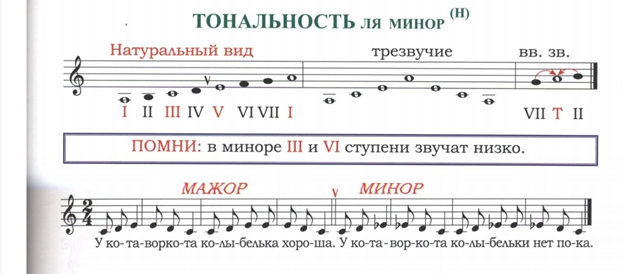 Переписать в тетрадь. Петь, играть.WhatsAp89514044265Слушание музыкиТема: Танец в музыкеЧасть I	        1. Танец  как вид искусства2.  Вспоминаем известные танцы1.	Смотрим клип «Гениальный ребенок» о танцах в музыке3.	Просмотр передачи М. Казинника «В лесу родилась елочка» о классических старинных танцах4.   Домашнее задание-  Нарисовать танцующую паруWhatsApp,Эл.почта:СольфеджиоII орп09.11понедельникТема: Параллельные тональности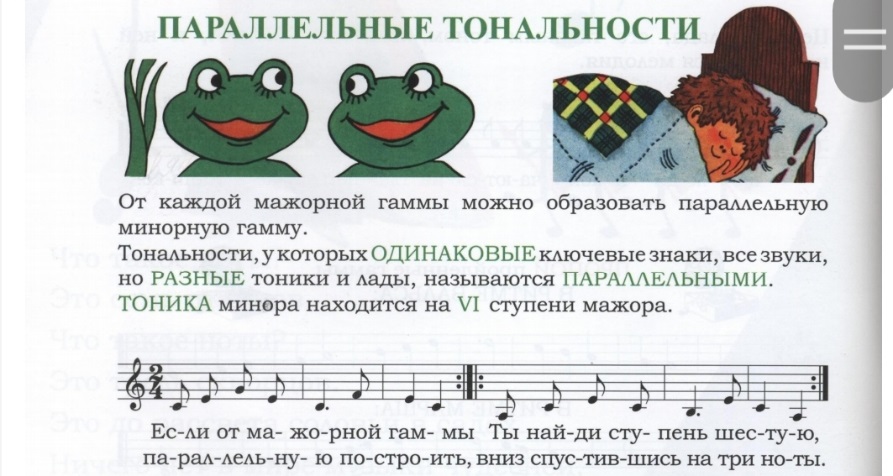 Переписать в тетрадь. Петь, играть.WhatsAp89514044265Слушание музыкиТема: Тема: Танец в музыкеЧасть I	        1. Танец  как вид искусства2.  Вспоминаем известные танцы1.	Смотрим клип «Гениальный ребенок» о танцах в музыке3.	Просмотр передачи М. Казинника «В лесу родилась елочка» о классических старинных танцах4.   Домашнее задание-  Нарисовать танцующую паруWhatsApp,Эл.почтаadajio1983@mail.ru Сольфеджио310.11вторник13.11пятницаТема: Тональность фа диез минорПереписать в тетрадь. Петь, играть.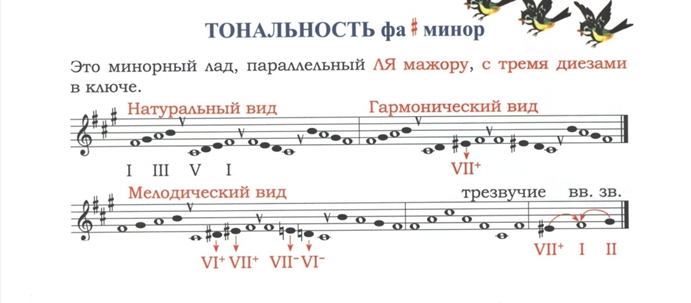 WhatsApp,Эл.почтаadajio1983@mail.ru Слушание музыки310.11вторник13.11пятницаТема: 1.   Приемы создания комических образов.2.   Применение известных приемов развития и способов изложения музыкального материала в неожиданной интерпритации.3.   Игровая логика, утрирование одного из элементов музыкальной речи, крайняя степень противопоставлений )темпов, регистров, штрихов), резкие смены в звучании.4.   Рассказываем смешные истории из своей жизни.5.   В тетрадях записываем «смешные» приемы в музыке:-  догонялки (быстрый темп)-  кричалки (резкие смены динамических оттенков)-  пугалки (резкие акценты)6.  С. Прокофьев «Детская музыка», Пятнашки, галоп из балета «Золушка», Глинка Рондо Фарлафа, Шуман «Карнавал» № 2, № 3Домашнее задание-  Найти в пьесах по специальности примеры смешных приемов.WhatsApp,Эл.почтаadajio1983@mail.ru Хор1-82-83-813.11Выучить тексты песен и сольфеджио:Ама - ЛамаА знаешь все еще будетWhatsAp89514044265